   UNITED UNITARIAN UNIVERSALIST CONGREGATION Gathering Music      Blue Skies, Irving Berlin 	              Alex Chilsen	Welcome and Announcements                          Kaye WickenbergPrelude          Largo, Handel  			              Alex ChilsenOpening Words   				     Rev. Tony Larsen	Ecclesiastius 37 (Jewish/Christian)	Marcus Aurellus (Pagan/Stoic)Chalice Lighting  (In Unison)“May this flame kindle within us the warmth of compassion, the glow of love, the fire of commitment, and the light of truth. Here together we scatter and nurture the seeds of spirit, service and community.”*Greeting One Another*Hymn         	#301 Touch the Earth, Reach the SkyA Story for All Ages 				      Kaye Wickenberg		    Did I ever tell you how lucky you are?, Dr. Seuss		     			*Sending Forth the Children  #414 As We Leave This Friendly Place(Children leave for religious education as the congregation sings)As we leave this friendly place, love give light to every face,may the kindness which we learn light our hearts till we returnJoys and SorrowsWe invite you to share with those gathered the personal joys or sorrows of your life. Following the sharing, please join in our sung response:Walking, walking with you, walking with you is our prayer.Meditation and PrayerSpoken Meditation  from Shen Hui (Buddhist)    Rev. Tony LarsenHymn         #123 Spirit of LifeSilent Meditation Musical	                                                              Alex ChilsenMessage             What is Luck?                            Rev. Tony LarsenOffering	#674   				      Kaye WickenbergSharing of the Offering                                               Alex Chilsen       Come Rain Or Come Shine, Harold Arlen and Johnny Mercer		  *Hymn     #298 Wake Now My Senses*Closing Words                          		     Rev. Tony Larsen		From Michael Lewis’s 2012 commencement speech at 	Princeton University (author of Money Ball)	Postlude     						  Alex Chilsen        	    Bye Bye Blackbird, Ray Henderson and Roy Dixon                                            Extinguishing the Flame     	                                               *Please rise in body or spirit.	Welcome visitors and friends! Please join us for fellowship downstairs after today’s service.Welcome to United Unitarian Universalist Congregation in Waukesha. This church was founded in 1877 as part of a faith that holds to no creed, but believes that love goes beyond belief. All people are welcome here, whoever you are and wherever you are in your journey. May you find here hope, joy, wisdom, and grace.OUR MISSION: We scatter and nurture seeds of spirit, service, and community.OUR VISION: We envision a large progressive religious community growing in spirit and in service. OUR COVENANT TOGETHER:As a congregation,We encourage children,Preserve the environment,Nurture spiritual enrichment,Embrace authentic relationships,And serve each other and the larger community.UNITED UNITARIAN UNIVERSALIST CONGREGATION506 N. Washington AvenueWaukesha, WI 53188(262) 544 – 1050http://www.uniteduuc.orgQuestions? Want to learn more? We hope you’ll be in touch!Rev. David Kraemer, Minister: minister@uniteduuc.orgAlex Chilsen, Director of MusicPatty Vanderpoel, Office Administrator: uniteduuc@gmail.com Church Board: board@uniteduuc.org Religious education, childcare and large print hymnals are available during this morning’s worship. Restrooms and water fountains are located through both sets of sanctuary doors. Special thanks to all those who helped with the service today: Kaye Wickenberg, Alex Chilsen, Alex and Marcia Romashko, Ellen Poplawski and Geoff BlanekemeyerUnited Unitarian Universalist Congregation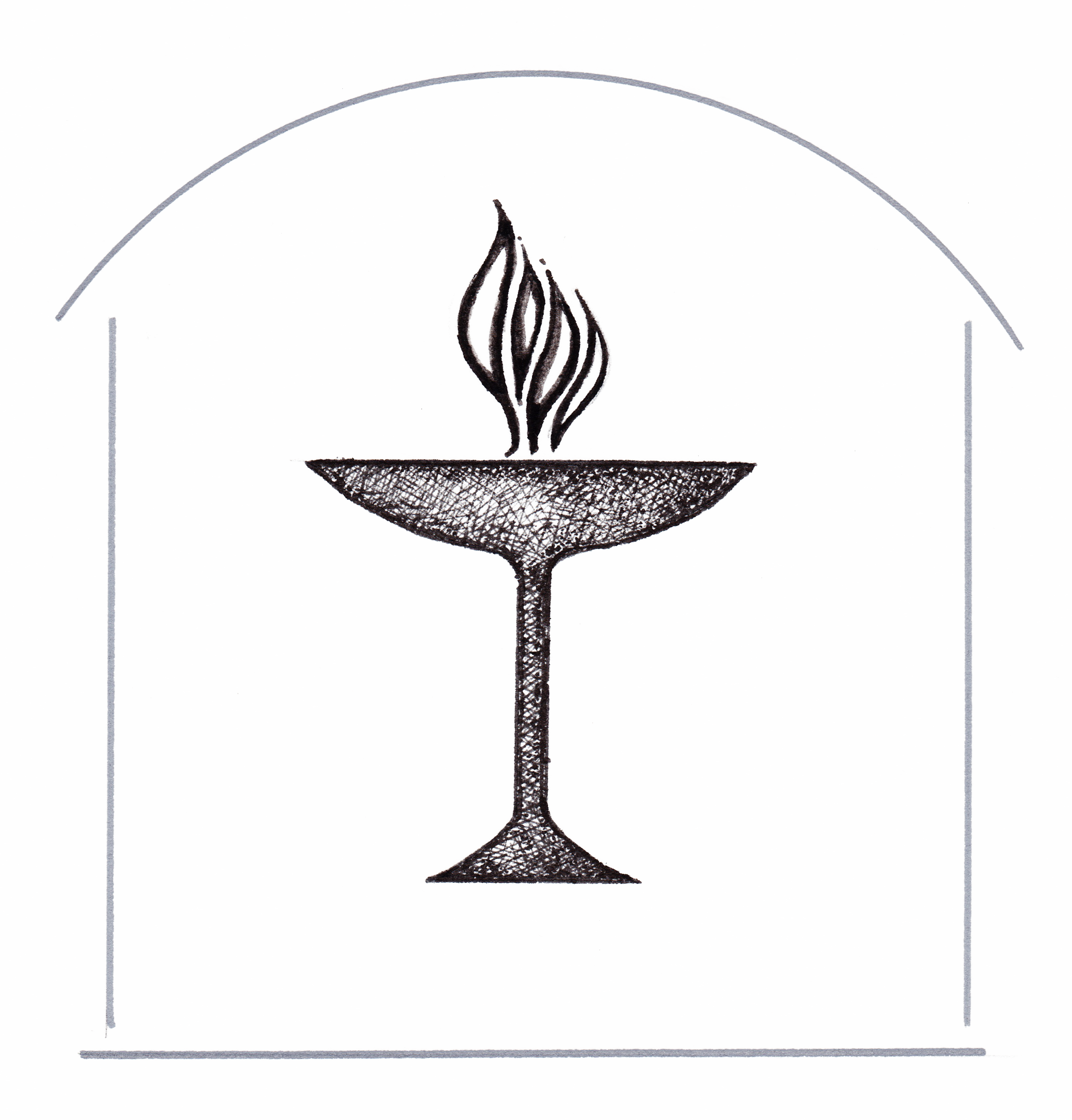 How much of Life is Luck?Rev. Tony LarsenJune 2, 2019All Are Welcome Here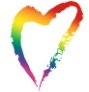 Announcements and Upcoming EventsCHILDCARE WORKERS NEEDED: We are looking for people to work in our childcare during Sunday services. Please contact Patty Vanderpoel in the office at uniteduuc@gmail.com if you or someone you know is interested. BLOOD DRIVE: United is hosting a blood drive from 3-7pm on June 6. Please see Ellen Poplawski to make an appointment.GARDENERS NEEDED: Please see Susan Bergmann if you interested in caring for our flower beds this summer. We need weekly weeding and watering. There is also a signup sheet by the coat area.ANNUAL CONGREGATIONAL MEETING: Please plan to attend the Annual Congregational meeting following service, Sunday, June 9. Proxy voting forms are available by the front foyer coat area.ANNUAL MEETING REPORTS: A reminder to committee chairs, please have all reports to the office as soon as possible.COMING UP THIS WEEK:June 4, 6:30pm – Mindful MeditationJune 5, 6:30pm – Buddhist study groupJune 6, 3-7pm – Blood DriveNext Sunday’s serviceRev. David KraemerJune 9, 2019Announcements and Upcoming EventsCHILDCARE WORKERS NEEDED: We are looking for people to work in our childcare during Sunday services. Please contact Patty Vanderpoel in the office at uniteduuc@gmail.com if you or someone you know is interested. BLOOD DRIVE: United is hosting a blood drive from 3-7pm on June 6. Please see Ellen Poplawski to make an appointment.GARDENERS NEEDED: Please see Susan Bergmann if you interested in caring for our flower beds this summer. We need weekly weeding and watering. There is also a signup sheet by the coat area.ANNUAL CONGREGATIONAL MEETING: Please plan to attend the Annual Congregational meeting following service, Sunday, June 9. Proxy voting forms are available by the front foyer coat area.ANNUAL MEETING REPORTS: A reminder to committee chairs, please have all reports to the office as soon as possible.COMING UP THIS WEEK:June 4, 6:30pm – Mindful MeditationJune 5, 6:30pm – Buddhist study groupJune 6, 3-7pm – Blood DriveNext Sunday’s serviceRev. David KraemerJune 9, 2019